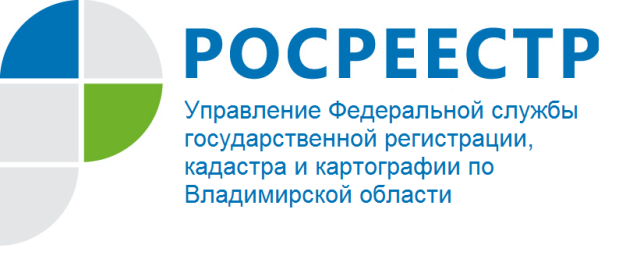 ПРЕСС-РЕЛИЗИтоги деятельности Управления Росреестра по Владимирской области за 9 месяцев 2018 года по приостановлениям и отказамУправление Федеральной службы государственной регистрации, кадастра и картографии по Владимирской области подвело итоги деятельности Управления за 9 месяцев 2018 года, в том числе по показателям «Дорожных карт» по внедрению целевых моделей по направлениям «Постановка на кадастровый учет земельных участков и объектов недвижимого имущества» и «Регистрация права собственности на земельные участки и объекты недвижимого имущества», связанным с долей приостановлений и отказов в государственном кадастровом учете и государственной регистрации прав на недвижимое имущество.Показатели Управления за 9 месяцев 2018 года по доле приостановлений и отказов при проведении государственной регистрации прав являются одними из лучших (1,6% и 0,1% соответственно), по сравнению с другими регионами России.Данные по государственному кадастровому учету также показывают стабильную динамику снижения. Так, по итогам 2017 года показатель по приостановлениям государственного кадастрового учета, в том числе с учетом единой процедуры, был равен 18%. По результатам 9 месяцев доля приостановлений снизилась до 15,6%. Доля отказов в государственном кадастровом учете (с учетом единой процедуры) также продолжает снижаться и по итогам 9 месяцев составила 3,2%, что в 2,5 раза меньше итогового показателя 2017 года. В целях снижения значения показателей по приостановлениям и отказам в государственном кадастровом учете Управлением ежемесячно анализируются причины приостановлений и отказов в осуществлении государственного кадастрового учета в целях выявления типичных ошибок кадастровых инженеров. Для сокращения доли приостановлений и отказов Управление осуществляет тесное взаимодействие с кадастровыми инженерами, проводятся совместные совещания, оказываются консультации по вопросам, связанным с приостановлениями.Снижение количества решений о приостановлениях и отказах при проведении учетно-регистрационных процедур позволяет повысить качество предоставления государственных услуг Росреестра.